г. ПервоуральскВ целях реализации мероприятия «Формирование современных управленческих и организационно-экономических механизмов в системе дополнительного образования детей (в рамках реализации федерального проекта «Успех каждого ребенка» национального проекта «Образование»)» подпрограммы 2 «Качество образования как основа благополучия» государственной программы Свердловской области «Развитие системы образования в Свердловской области до 2024 года», утвержденной постановлением Правительства Свердловской области от 29 декабря 2016 года № 919-ПП, в 2019 году, концепции создания и функционирования целевой модели развития региональной системы дополнительного образования детей Свердловской области на 2019—2021 годы, утвержденной распоряжением Правительства Свердловской области                 от 26 октября 2018 года № 646-РП «О создании в Свердловской области целевой модели развития региональной системы дополнительного образования детей», руководствуясь Положением о персонифицированном дополнительном образовании детей в городском округе Первоуральск,  утвержденным постановлением Администрации городского округа Первоуральск от 28 июня 2019 года № 1073, Администрация городского округа Первоуральск, ПОСТАНОВЛЯЕТ:1.	Утвердить Правила персонифицированного финансирования дополнительного образования детей в городском округе Первоуральск (прилагаются). 2.	Опубликовать настоящее постановление в газете «Вечерний Первоуральск» и разместить на официальном сайте городского округа Первоуральск.3. Контроль за исполнением настоящего постановления возложить                               на  заместителя Главы Администрации городского округа Первоуральск по управлению социальной сферой и организационной работе Л.В. Васильеву.Глава городского округа Первоуральск                                                                     И.В. Кабец ПриложениеУТВЕРЖДЕНЫпостановлением Администрации городского округа Первоуральскот ______________ № __________Правила персонифицированного финансированиядополнительного образования детейв городском округе ПервоуральскГлава 1. Общие положенияПравила персонифицированного финансирования дополнительного образования детей  в городском округе Первоуральск (далее - Правила) регулируют правоотношения участников системы персонифицированного финансирования дополнительного образования детей в городском округе Первоуральск (далее - система персонифицированного финансирования), предполагающей закрепление за детьми, проживающими в городском округе Первоуральск индивидуальных гарантий по оплате выбираемых ими услуг по реализации дополнительных общеобразовательных программ в пределах соответствующих гарантий.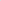 2. Для целей Правил используются следующие понятия:образовательная услуга - услуга по реализации дополнительной общеобразовательной программы (отдельной части дополнительной общеобразовательной программы), оказываемой в рамках системы персонифицированного финансирования;сертификат дополнительного образования - реестровая запись о включении ребенка в систему персонифицированного финансирования, подтверждающая его право на получение дополнительного образования за счет средств местного бюджета в порядке и на условиях, определяемых правовыми актами органов местного самоуправления муниципального образования;З) сертификат персонифицированного финансирования - статус сертификата дополнительного образования, предусматривающий возможность его использования для оплаты образовательных услуг в порядке и на условиях, определенных Правилами;региональный оператор системы персонифицированного финансирования (далее – региональный оператор) – участник системы персонифицированного финансирования, уполномоченный Министерством образования и молодежной политики Свердловской области на осуществление методического и информационного сопровождения системы персонифицированного финансирования, проведение добровольной сертификации дополнительных общеобразовательных программ, ведение реестров участников системы персонифицированного финансирования, проведение независимой оценки качества в рамках системы персонифицированного финансирования, осуществление управления системы персонифицированного финансирования в соответствии с настоящими Правилами;   программа персонифицированного финансирования - документ, утверждаемый правовым актом муниципального образования, устанавливающий на определенный период объем финансового обеспечения сертификатов персонифицированного финансирования, число и структуру действующих сертификатов персонифицированного финансирования, порядок определения норматива обеспечения сертификата, перечень направленностей дополнительногообразования, оплачиваемых за счет средств сертификата персонифицированного финансирования, а также ограничения по использованию детьми сертификата персонифицированного финансирования при выборе дополнительных общеобразовательных программ определенных направленностей;поставщики образовательных услуг - юридические лица, в том числе государственные (муниципальные) организации различной ведомственной принадлежности (образование, культура, спорт и другие), а также негосударственные (коммерческие и некоммерческие) организации и индивидуальные предприниматели, реализующие дополнительные общеобразовательные программы, включенные в систему персонифицированного финансирования дополнительного образования детей в Свердловской области;договор об образовании - договор, заключаемый между поставщиком образовательных услуг и лицом, зачисляемым на обучение (родителями (законными представителями) несовершеннолетнего лица), определяющий основные характеристики образования, в том числе вид, уровень и (или) направленность дополнительной общеобразовательной программы (части дополнительной общеобразовательной программы), форму обучения, срок освоения дополнительной общеобразовательной программы (продолжительность обучения), а также полная стоимость платных образовательных услуг и порядок оплаты, в том числе за счет средств сертификата дополнительного образования;уполномоченный орган - орган местного самоуправления, уполномоченный в соответствии с бюджетным законодательство Российской Федерации и законодательством Свердловской области принимать бюджетные обязательства соответственно от имени муниципального образования, связанные с исполнением услуг в сфере дополнительного образования;уполномоченная организация - участник системы персонифицированного финансирования, осуществляющий платежи по договорам об образовании, заключенным между родителями (законными предстателями) детей - участниками системы персонифицированного финансирования муниципального образования и поставщиками образовательных услуг;информационная система персонифицированного финансирования информационная система, создаваемая и используемая с целью автоматизации процедур выбора детьми/родителями (законными представителями) - участниками системы персонифицированного финансирования поставщиков образовательных услуг,   дополнительных общеобразовательных программ, ведения учета использования сертификатов персонифицированного финансирования, осуществления процедур добровольной сертификации дополнительных общеобразовательных программ и иных процедур, пре усмотренных Правилами;норматив обеспечения сертификата (номинал сертификата) - объем индивидуальных гарантий по оплате образовательных услуг, определяемый и устанавливаемый для одного ребенка на период действия программы персонифицированного финансирования;нормативная стоимость образовательной услуги объем затрат, выраженный в рублях, необходимых на оказание услуги по реализации дополнительной общеобразовательной программ (части дополнительной общеобразовательной программы) за период реализации программы (части дополнительной общеобразовательной программы) определяемый с учетом устанавливаемых поставщиком образовательных услуг для дополнительной общеобразовательной программы (части дополнительной общеобразовательной программы) характеристик;участники системы персонифицированного финансирования - уполномоченные органы, уполномоченные организации, поставщики образовательных услуг, обучающиеся, получающие дополнительное образование с использованием сертификатов персонифицированного финансирования, а также их родители (законные представители).3. Правила устанавливают:порядок установления гарантий по оплате дополнительного образования детей, включенных в систему персонифицированного финансирования;порядок ведения реестров сертификатов дополнительного образования в рамках системы персонифицированного финансирования;З) порядок ведения реестра поставщиков образовательных услуг, включенных в систему персонифицированного финансирования;порядок включения дополнительных общеобразовательных программ в систему персонифицированного финансирования;порядок ведения реестра сертифицированных дополнительных общеобразовательных программ;порядок определения нормативной стоимости образовательной услуги;порядок установления (прекращения) договорных взаимоотношений между поставщиками образовательных услуг и родителями (законными представителями) детей;порядок оплаты оказываемых образовательных услуг.Глава 2. Порядок установления гарантий по оплате дополнительного образования детей, включенных в систему персонифицированного финансирования	Финансовое обеспечение обязательств, возникающих при использовании детьми, включенными в систему персонифицированного финансирования, сертификатов персонифицированного финансирован осуществляется за счет средств, предусматриваемых в муниципальных программах развития, в рамках полномочий органов местного самоуправления муниципальных образований в сфере образования и (или) по оказанию поддержки социально ориентированным некоммерческим организациям и (или) содействию развитию малого и среднего предпринимательства.Норматив обеспечения сертификата определяется в стоимостном выражении и закрепляется программой персонифицированного финансирования на период ее реализации.Для установления размера норматива обеспечения сертификата учитываются общие расходы муниципальных организаций дополнительного образования на оказание образовательных услуг (за исключением расходов, относимых к содержанию имущества организаций, используемого для оказания образовательных услуг, расходов на выплату земельного налога, налога на недвижимое и особо ценное движимое имущество арендных платежей), а также количество детей, охваченных образовательными услугами в соответствующих организациях. Размер норматива обеспечения сертификата устанавливается на уровне среднего объема фактических затрат на обеспечение получения одним ребенком соответствующей категории образования по дополнительным общеразвивающим программам в муниципальных организациях дополнительного образования за счет бюджетных ассигнований местного бюджета в течение периода прошлого года, аналогичного периоду реализации программы персонифицированного финансирования.Число действующих сертификатов персонифицированного финансирования, в том числе для отдельных категорий детей, а соответствующий период устанавливается в рамках программы персонифицированного финансирования.Глава З. Порядок ведения реестров сертификатов дополнительного образования в рамках системы персонифицированного финансированияС целью осуществления учета детей - участников системы персонифицированного финансирования, уполномоченным органом осуществляется ведение реестра сертификатов дополнительного образования, в котором отражается информация обо всех сертификатах, обслуживаемых уполномоченным органом, в соответствии с порядком, устанавливаемым администрацией муниципального образования.В систему персонифицированного финансирования включаются дети, имеющие сертификаты дополнительного образования в статусе сертификата персонифицированного финансирования. Порядок изменения статуса сертификата дополнительного образования устанавливается администрацией муниципального образования.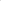 В течение 3 рабочих дней после принятия уполномоченным органом положительного решения о включении ребенка в систему персонифицированного финансирования (переводе сертификата дополнительного образования в статус сертификата персонифицированного финансирования, уполномоченным органом направляется уведомление региональному оператору о включении ребенка в систему персонифицированного финансирования, содержащее информацию о номере сертификата дополнительного образования и размер его норматива обеспечения, определяемом в соответствии с программой персонифицированного финансирования на момент присвоения сертификату статуса сертификата персонифицированного финансирования.Региональным оператором осуществляется ведение реестра сертификатов персонифицированного финансирования, в котором отражается информация обо всех сертификатах, используемых в рамках системы персонифицированного финансирования, содержащего следующие сведения:номер сертификата дополнительного образования;размер норматива обеспечения сертификата дополнительного образования, установленный на период до конца действия программы персонифицированного финансирования;перечень направленностей дополнительных общеобразовательных программ, оплачиваемых за счет средств сертификата дополнительного образования в соответствии с программой персонифицированного финансирования (далее - доступные направленности программ) и установленные программой персонифицированного финансирования лимиты зачисления на обучение для соответствующей направленности по дополнительной общеобразовательной программе;4) доступный остаток обеспечения сертификата дополнительного образования в соответствующем периоде действия программы персонифицированного финансирования.Сведения, указанные в подпунктах 1, 2 пункта 13 настоящих Правил, вносятся в реестр сертификатов персонифицированного финансирования региональным оператором на основании уведомления, представляемого уполномоченным органом в соответствии с пунктом 12 Правил, не позднее 3 рабочих дней после принятия получения соответствующего уведомления.Сведения, указанные в подпункте 3 пункта 13 настоящих Правил, вносятся в реестр сертификатов персонифицированного финансирования региональным оператором самостоятельно на основании положений программы - персонифицированного финансирования, и корректируются по результатам заключения и расторжения договоров об образовании детей - участников системы персонифицированного финансирования.Сведения, указанные в подпункте 4 пункта 13 настоящих Правил, вносятся в реестр сертификатов персонифицированного финансирования региональным оператором по результатам заключения и расторжения договоров об образовании ребе ка участника системы персонифицированного финансирования.Уполномоченный орган приостанавливает действие сертификата дополнительного образования в качестве сертификата персонифицированного финансирования (исключает сертификат дополнительного образования из системы персонифицированного финансирования) при изменении статуса сертификата дополнительного образования на статус сертификата учета в порядке, предусмотренном постановлением Администрации городского округа Первоуральсе от 29 июня 2019 года № 1073 ««Об утверждении Положения о персонифицированном дополнительном образовании детей (ПФДО)».Уполномоченный орган также вправе приостановить действие сертификата дополнительного образования (исключить сертификат дополнительного образования из системы персонифицированного финансирования) в следующих случаях нарушения правил системы персонифицированного финансирования со стороны родителей (законных представителей) детей:одновременное использование для заключения договоров об образовании двух и более сертификатов дополнительного образования, предоставленных различными уполномоченными органами;неуведомление уполномоченного органа об изменении места (адреса) регистрации ребенка на иное муниципальное образование в предусмотренные сроки;3) расторжение более 2 договоров об образовании поставщиками образовательных услуг по причине невозможности надлежащего исполнения обязательств по оказанию платных образовательных услуг вследствие действий (бездействия) обучающегося в течение периода действия программы персонифицированного финансирования;расторжение 2 и более договоров об образовании поставщиками образовательных услуг вследствие применения к обучающемуся, достигшему возраста 15 лет, отчисления как меры дисциплинарного взыскания в течение периода действия программы персонифицированного финансирования;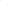 совершение действий с сертификатом дополнительного образования, противоречащих целям его использования;совершение действий, направленных на использование сертификата дополнительного образования сверх определенных для него гарантий обеспечения.Принятие решения о приостановлении действия сертификата дополнительного образования в качестве сертификата персонифицированного финансирования (исключении сертификата дополнительного образования из системы персонифицированного финансирования) в случае, указанном в пункте 18 настоящих Правил, осуществляется в течение 10 рабочих дней после выявления нарушений правил системы персонифицированного финансирования со стороны родителей (законных представителей) ребенка.Свидетельствами о фактах нарушений правил системы персонифицированного финансирования со стороны родителей (законных представителей) детей являются обращения со стороны поставщиков образовательных услуг, сводная информация, предоставляемая уполномоченному органу из иных источников.Уполномоченный орган в течение З рабочих ней после принятия решений об исключении сертификатов дополнительного образования из системы персонифицированного финансирования, об исключении сертификата дополнительного образования из реестра сертификатов дополнительного образования уведомляет регионального оператора об исключении сертификата дополнительного образования из системы персонифицированного финансирования. Региональный оператор на основании полученного  уведомления исключает запись о сертификате дополнительного образования из реестра сертификатов персонифицированного финансирования.Глава 4. Порядок ведения реестра поставщиков образовательных услуг, включенных в систему персонифицированного финансированияВедение реестра поставщиков образовательных услуг, включенных в систему персонифицированного финансирования (далее - реестр поставщиков образовательных услуг) осуществляется региональным оператором.Реестр поставщиков образовательных услуг содержит следующие сведения:идентификатор поставщика образовательных услуг;актуальность деятельности поставщика образовательных услуг;полное и краткое наименование поставщика образовательных услуг в соответствии с ЕГРЮЛ (фамилия, имя, отчество (при наличии) индивидуального предпринимателя, осуществляющего образователь деятельность в соответствии с ЕГРИП);ОГРН/ОГРНИП;КПП (при наличии);ИНН;дата государственной регистрации юридического лица, индивидуального предпринимателя;организационно-правовая форма поставщика образовательных услуг;адрес (место) нахождения поставщика образов тельных услуг;контактные данные руководителя поставщика образовательных услуг, индивидуального предпринимателя;сведения о лицензии, дающей право в соответствии с законодательством Российской Федерации на осуществление образовательной деятельности по реализации дополнительных общеобразовательных программ, если таковая предусмотрена законодательством Российской Федерации применительно к поставщику образовательных услуг (номер, дата выдачи);дата включения поставщика образовательных услуг в реестр поставщиков образовательных услуг;общее число оказанных и оказываемых образовательных услуг;число образовательных услуг, оказываемых текущем периоде;число образовательных услуг, оказанных в аналогичном периоде предыдущего года;сводный рейтинг поставщика образовательных услуг.Идентификатор поставщика образовательных услуг, указанный в подпункте 1 пункта 24 настоящих Правил, определяется с учетом порядкового номера включения поставщика образовательных услуг в реестр поставщиков образовательных услуг.Сведения, указанные в подпункте 2 пункта 24 настоящих Правил, вносятся региональным оператором на основании решений о включении (исключении) поставщика образовательных услуг в (из) реестр(а) поставщиков образовательных услуг.Основанием для включения поставщика образовательных услуг в реестр поставщиков образовательных услуг является уведомление поставщика образовательных услуг, подаваемое в соответствии с пунктом 32 настоящих рекомендаций.Основаниями для исключения поставщика образовательных услуг из реестра поставщиков образовательных услуг являются прекращение деятельности поставщика образовательных услуг (ликвидация, банкротство, реорганизация без сохранения юридического лица и прочее), утрата им права на осуществление образовательной деятельности по реализации дополнительных общеобразовательных программ, а также уведомление поставщика образовательных услуг, подаваемое в соответствии с пунктом 42 настоящих Правил.Сведения, указанные в подпунктах З-11 пункта 24 настоящих Правил, вносятся региональным оператором на основании информации, содержащейся в уведомлениях, направляемых поставщиком образовательных услуг в соответствии с пунктами 32 и 40 настоящих Правил.Сведения, указанные в подпункте 12 пункт 24 настоящих Правил, соответствуют дате принятия решения региональным оператором о включении поставщика образовательных услуг в систему персонифицированного финансирования.Региональный оператор приостанавливает возможность зачисления на обучение для поставщика образовательных услуг в рамках системы персонифицированного финансирования в следующих случаях:сведения, представленные поставщиком образовательных услуг в целях отражения информации в реестре поставщиков образовательных услуг, являются недостоверными;фактические условия реализации поставщиком образовательных услуг дополнительных общеобразовательных программ не с ответствуют заявленным при сертификации соответствующих программ условиям;З) нарушение поставщиком образовательных услуг условий договоров об оплате дополнительного образования, заключенных с уполномоченными организациями, а также условий договоров об образовании;поставщиком образовательных услуг в установленные сроки не были устранены нарушения требований законодательства к деятельности поставщика образовательных услуг, выявленные при осуществлении государственного контроля (надзора) реализации дополнительных общеобразовательных программ;несоблюдение поставщиком образовательных услуг требований к порядку заключения/расторжения договоров об образовании, установленных Правилами, более З раз;выставления поставщиком образовательных услуг счетов на оплату по фактически не оказанным образовательным услугам;уклонение поставщика образовательных услуг от заключения в соответствии с порядком, определенным Правилам, более чем 5 договоров об образовании в течение одного периода реализации программы персонифицированного финансирования (за исключением случаев, предусмотренных пунктом 94 настоящих Правил);ограничения поставщиком образовательных услуг свободы выбора детьми поставщиков образовательных услуг.Региональный оператор в течение 10  рабочих дней со дня проведения проверки и подтверждения фактов нарушения Правил принимает решение о приостановлении возможности осуществления зачисления на обучение в рамках системы персонифицированного финансирования на срок, соответствующий одному периоду реализации программы персонифицированного финансирования и направляет поставщику образовательных услуг уведомление в указанные сроки.Сведения, указанные в подпунктах 13-15 пункта 24 настоящих Правил, вносятся региональным оператором на основе учета заключенных за соответствующий период договоров об образовании между поставщиком образовательных услуг и родителями (законными представителями) детей, оплата по которым осуществляется с и пользованием сертификатов дополнительного образования.Сведения, указанные в подпункте 16 пункт 24 настоящих Правил, вносятся региональным оператором на основе определяемого в соответствии с пунктом 123 настоящих Правил значения сводного рейтинга поставщика образовательных услуг.Поставщик образовательных услуг, для включения в систему персонифицированного финансирования/восстановления в системе персонифицированного финансирования, подает региональному оператору уведомление о включении в реестр поставщиков образовательных услуг, содержащее следующие сведения:полное и краткое наименование поставщика образовательных услуг в соответствии с ЕГРЮЛ (фамилия, имя, отчество (при наличии) индивидуального предпринимателя, осуществляющего образовательную деятельность в соответствии с ЕГРИП);ОГРН/ОГРНИП;КПП;ИНН;дата государственной регистрации юридического лица, индивидуального предпринимателя;организационно-правовая форма поставщика образовательных услуг;адрес (место) нахождения поставщика образов тельных услуг;сведения о лицензии, дающей право в соответствии с законодательством Российской Федерации на осуществление образовательной деятельности, если таковая предусмотрена законодательством Российской Федерации применительно к поставщику образовательных услуг (номер, дата выдачи);сведения о числе образовательных услуг, оказанных в очередном учебном году (в случае если подается уведомление о первичном включении поставщика образовательных услуг в систему персонифицированного финансирования);контактные данные руководителя поставщика образовательных услуг, индивидуального предпринимателя;идентификатор поставщика образовательных слуг (в случае если подается уведомление о восстановлении поставщика образовательных услуг в системе персонифицированного финансирования).К уведомлению о включении в реестр поставщиков образовательных услуг прикладываются заверенные поставщиком образовательных услуг копии документов, подтверждающих сведения, предусматриваемые пунктом 32 настоящих Правил.В течение 5 рабочих дней со дня получения уведомления о включении в реестр поставщиков образовательных услуг региональный оператор осуществляет проверку сведений, содержащихся в уведомлении, копий документов. Проверка осуществляется путем направления запросов в соответствующие органы, организации и учреждения.В случае выявления оснований, предусмотренных пунктом 39 настоящих методических рекомендаций, региональный оператор отказывает поставщику образовательных услуг во включении в реестр поставщиков образовательных услуг (восстановлении в реестре поставщиков образовательных услуг), о чем извещает поставщика образовательных услуг. Отказ во включении в реестр поставщиков образовательных услуг (восстановлении в реестре поставщиков образовательных услуг) не препятствует повторному обращению после устранения замечаний, послуживших основанием для отказа. Повторное обращение осуществляется в соответствии с требованиями, установленными Правилами.В случае отсутствия основания для отказа во включении в реестр поставщиков образовательных услуг (восстановлении в реестре поставщиков образовательных услуг), предусмотренных пунктом 39 настоящих Правил, региональный оператор в течение 5 рабочих дней вносит сведения о поставщике образовательных услуг, указанные в подпунктах 1-12 пункта 24 настоящих Правил, в реестр поставщиков образовательных услуг.По запросу поставщика образовательных услуг в течение З рабочих дней после принятия положительного решения о включении поставщика образовательных услуг в систему персонифицированного финансирования региональным оператором подготавливается выписка из реестра поставщиков образовательных услуг, содержащая сведения об идентификаторе поставщик образовательных услуг, дате включения поставщика образовательных услуг в реестр поставщиков образовательных услуг, а также уникальном пароле для входа в личный кабинет информационной системы персонифицированного финансирования (в случае использования информационной системы персонифицированного финансирования).В течение З рабочих дней после включения поставщика образовательных услуг в систему персонифицированного финансирования региональный оператор уведомляет уполномоченные организации, за которыми закреплены функции финансового обеспечения сертификатов дополнительного образования детям, проживающим на территориях, на которых осуществляет свою деятельность поставщик образовательных услуг, о необходимости заключения с поставщиком образовательной услуги договора на оказание и оплату образовательных услуг (далее - договор об оплате дополнительного образования). Указанные уполномоченные организации в течение 10 рабочих дней после получения соответствующего уведомления заключают с поставщиком образовательных услуг договор об оплате дополнительного образования.Поставщик образовательных услуг после включения в реестр поставщиков образовательных услуг имеет право направить уведомление о заключении договора об оплате дополнительного образования любой уполномоченной организации, осуществляющей деятельность в рамках системы персонифицированного финансирования. Указанные уполномоченные организации в течение 10 рабочих дней после получения соответствующего уведомления заключают с поставщиком образовательных услуг договор об оплате дополнительного образования.Основаниями для отказа во включении поставщика образовательных услуг в реестр поставщиков образовательных услуг (восстановлении в реестре поставщиков образовательных услуг) являются:наличие в реестре поставщиков образовательных услуг записи об актуальности деятельности поставщика образовательных услуг;неполнота сведений, указанных в уведомлении о включении в реестр поставщиков образовательных услуг;З) отсутствие у поставщика образовательных услуг лицензии на осуществление образовательной деятельности по реализации дополнительных общеобразовательных программ;4) отсутствие заверенных копий документов, указанных в пункте 32 Правил; 5) предоставление недостоверных сведений и копий документов.В случае изменения сведений о поставщике образовательных услуг, указанных в подпунктах 3 - 11 пункта 24 настоящих Правил, поставщик образовательных услуг в течение З рабочих дней с даты наступления этих изменений подает региональному оператору уведомление об изменении сведений о поставщике образовательных услуг, содержащее новые сведения, с приложением копий документов, подтверждающих изменения сведений.Внесение изменений в сведения, содержащиеся в реестре поставщиков образовательных услуг, осуществляется региональным оператором в течение З рабочих дней со дня получения уведомления об изменении сведений о поставщике образовательных услуг.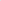 С целью исключения из реестра поставщиков образовательных услуг поставщик образовательных услуг направляет в адрес регионального оператора уведомление об исключении из системы персонифицированного финансирования.Региональный оператор рассматривает уведомление об исключении из системы персонифицированного финансирования не позднее З рабочих дней со дня получения соответствующего уведомления и принимает решение об исключении поставщика образовательных услуг из реестра поставщиков образовательных услуг со дня получения указанного уведомления (за исключением случаев, предусмотренных в пункте 44 настоящих Правил).Поставщик образовательных услуг, включенный в реестр поставщиков образовательных услуг, не имеет права на исключение из системы персонифицированного финансирования в случае, если на момент подачи уведомления об исключении из реестра поставщиков образовательных услуг у него есть заключенные договоры об образовании, для оплаты образовательных услуг по которым используются сертификаты дополнительного образования.Глава 5. Порядок включения дополнительных общеобразовательных программ в систему персонифицированного финансированияПоставщики образовательных услуг, включенные в Реестр поставщиков образовательных услуг, имеют право на заключение договоров об образовании для оплаты образовательных услуг, по которым используются сертификаты дополнительного образования по реализуемым ими дополнительным общеобразовательным программам                                           (далее - образовательные программы), в случае если указанные образовательные программы внесены в реестр сертифицированных образовательных программ, включенных в систему персонифицированного финансирования (далее - реестр сертифицированных образовательных программ).Решение о включении образовательных программ в реестр сертифицированных образовательных программ принимается региональным оператором по результатам проведения оценки образовательных программ на предмет выполнения условий, определенных пунктом 51 настоящих Правил (далее - процедура добровольной сертификации).Для прохождения процедуры добровольной сертификации поставщик образовательных услуг подает региональному оператору уведомление о прохождении добровольной сертификации, содержащее следующие сведения:наименование образовательной программы (и наименования каждой образовательной услуги, реализуемой в ее рамках, в случае выделения отдельных частей образовательной программы);направленность образовательной программы;3)         вид деятельности образовательной программыместо реализации образовательной программы (с указанием муниципального образования и типа местности реализации образовательной программы);цели и задачи образовательной программы, а также ожидаемые результаты реализации образовательной программы (для каждой отдельной части образовательной программы);форма обучения по образовательной программе и используемые образовательные технологии;аннотация образовательной программы;возрастная категория обучающихся;категория(и) состояния здоровья обучающихся (включая указание на наличие ограниченных возможностей здоровья у обучающихся);период реализации образовательной программы (продолжительность реализации в месяцах всей программы и каждой отдельной части);продолжительность реализации образовательной программы в часах                          (всей программы и каждой отдельной части), в том числе в рамках групповой работы с детьми, индивидуальной работы с детьми, работы со всем объединением по программе                                   (при наличии соответствующих часов в учебном плане программы; всей программы и каждой отдельной части образовательной программы);сведения о квалификации педагогических работников, реализующих образовательную программу (для каждой отдельной части образовательной программы);количество часов сопровождения детей дополнительным педагогическим работником одновременно с педагогическим работником, непосредственно осуществляющим реализацию образовательной программы, в том числе в рамках групповой работы с детьми, индивидуальной работы с детьми, работы со всем объединением по программе (при наличии; для каждой отдельной части образовательной программы);ожидаемая минимальная и максимальная численность детей, обучающихся в одной группе (для каждой отдельной части образовательной программы);нормы оснащения детей средствами обучения при проведении обучения по образовательной программе и планируемая интенсивность использования средств обучения при реализации образовательной программы;сведения о необходимости предоставления медицинской справки при зачислении на обучение;сведения о документе, предоставляемом по результатам освоения образовательной программы.К уведомлению прикладывается соответствующая образовательная программа в формате, определяемом региональным оператором.Уведомление о прохождении процедуры добровольной сертификации в случае использования информационной системы персонифицированного финансирования направляется с использованием указанной информационной системы.Для каждой образовательной программы, проходящей процедуру добровольной сертификации, подается отдельное уведомление о прохождении данной процедуры.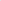 Региональный оператор в течение 10 рабочих дней с момента получения уведомления о прохождении добровольной сертификации осуществляет добровольную сертификацию образовательной программы.Решение о включении образовательной программы в реестр сертифицированных образовательных программ принимается региональным оператором при установлении одновременного выполнения для образовательной программы следующих условий:представленная образовательная программа содержит все необходимые компоненты, предусмотренные федеральным законодательством, включая:-  титульный лист, содержащий указание н наименование поставщика образовательных услуг и образовательной программы, возраст обучающих, срок реализации программы, Ф.И.О. и должность(и) разработчика(ов) программы, город и год ее разработки, а также гриф утверждения программы в соответствии с локальным нормативным актом поставщика образовательных услуг (при наличии); - пояснительная записка, содержащая	указание на	соответствие образовательной программы действующим нормативным правовым актам и государственным программным документам, основные идеи, на которых базируется программа, указание возраста и категории, а также индивидуальных особенностей детей (при необходимости), на которых рассчитана программа, указание объемов (совокупной продолжительности реализации программы и продолжительности реализации каждой ее части), сроков освоения образовательной программы, режима занятий; - цель и задачи образовательной программы (указывается цель, на достижение которой направлена реализация программы и задачи, которые необходимо выполнить для достижения указанной цели; в том числе в программе должно быть представлено обоснование соответствия целей, содержания и образовательных результатов программы региональным социально-экономическим и социокультурным потребностям и проблемам); - содержание образовательной программы.	При наличии тематических модулей, по каждому модулю должны быть указаны: образовательная задача модуля, которая будет поставлена перед учащимися; учебные задачи (подзадачи) модуля, которые будут поставлены перед учащимися; предполагаемые тематические рабочие группы учащихся и форматы их работы; тематическая программа модуля, которая должна обеспечивать интегративносгь, преемственность содержания программы, ее уровневость (ознакомительный, базовый, продвинутый); - планируемые результаты освоения образовательной программы; - оценочные материалы, формирующие системы оценивания; - образовательные и учебные форматы (используемые в программе формы, методы, приемы и педагогические технологии); - материально-техническое обеспечение образовательной программы (техническая и материальная платформа программы); - перечень информационно-методических материалов,	литературы, необходимых педагогу и учащимся для успешной реализации программы, оформленный в соответствии с требованиями к библиографическим ссылкам ГОСТ Р 7.0.5-2008 (список литературы);продолжительность образовательной программы по учебному плану в часах составляет от 16 часов до 864 часов;З) продолжительность части образовательной программы (года обучения, модуля) по учебному плану в часах составляет от 16 до 216 часов;4) число детей, одновременно находящихся в группе, составляет от 7 до 30 человек;ожидаемые результаты освоения образователь ой программы (каждой части образовательной программы) соответствуют обозначенным  образовательной программой целям и задачам ее реализации;содержание и условия реализации образовательной программы соответствуют возрастным и индивидуальным особенностям обучающихся по программе;в рамках реализации образовательной программы предусматривается материально-техническое обеспечение, достаточное для соблюдения условий реализации программы и достижения заявленных результатов освоения образовательной программы;реализация образовательной программы направлена на формирование и развитие творческих способностей детей и/или удовлетворение их индивидуальных потребностей в интеллектуально нравственном и физическом совершенствовании, формирование культуры здорового и безопасного образа жизни, укрепление здоровья за рамками основного образования;реализация образовательной программы не нацелена на достижение предметных результатов освоения основной образовательной программы начального и (или) основного и (или) среднего общего образования, предусмотренных федеральными государственными образовательными стандартами основного общего образования;нормативная стоимость образовательной программы за период ее реализации составляет не более 130% от приходящегося на аналогичный период норматива обеспечения сертификата, включенного в реестр муниципального образования, на территории которого реализуется образовательная программа;сведения, указанные в уведомлении, подаваемом в соответствии с пунктом 48 настоящих Правил, не противоречат приложенной к уведомлению образовательной программе.В случае установления невыполнения одного или более условий, определенных пунктом 51 настоящих Правил, поставщику образовательных услуг, направившему образовательную программу на процедуру добровольной сертификации, в течение 10 рабочих дней с момента получения уведомления о прохождении добровольной сертификации направляется уведомление об отказе во внесении образовательной программы в реестр сертифицированных образовательных программ.Поставщик образовательных услуг имеет право подавать образовательные программы на процедуру добровольной сертификации неограниченное число раз.На основании принятого решения о включении образовательной программы в реестр сертифицированных образовательных программ региональным оператором создается запись в реестре сертифицированных образовательных программ, в которую вносятся сведения об образовательной программе, нормативной стоимости образовательной услуги (нормативных стоимостях образовательных услуг) и реализующем образовательную программу поставщике образовательных услуг.Поставщик образовательных услуг извещает о создании записи в Реестре сертифицированных образовательных программ, нормативной стоимости образовательной услуги (нормативных стоимостях образовательных услуг) не позднее 2 рабочих дней после создания указанной записи.Поставщик образовательных услуг не позднее 10 рабочих дней после получения извещения о создании записи в реестре сертифицированных образовательных программ направляет уведомление региональному оператору об установлении цены образовательной услуги. Цена образовательной услуги устанавливается поставщиком образовательных услуг для каждой отдельной части образовательной программы. Цена образовательной услуги устанавливается поставщиком образовательной услуги в размере не более чем 130 % от нормативной стоимости образовательной услуги.Глава 6. Порядок ведения реестра сертифицированных образовательных программВедение реестра сертифицированных образовательных программ осуществляется региональным оператором.Реестр сертифицированных образовательных программ содержит следующие сведения:идентификатор образовательной программы;идентификатор поставщика образовательных услуг, реализующего образовательную программу; 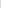 З)        возможность зачисления на обучение по образовательной программе;наименование образовательной программы (и наименования каждой образовательной услуги, реализуемой в ее рамках, в случае выделения отдельных частей образовательной программы);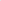 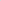 направленность образовательной программы;вид деятельности образовательной программыместо реализации образовательной программы (с указанием на муниципальный район (городской округ) и тип местности реализации образовательной программы); 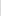 цели и задачи образовательной программы, а также ожидаемые результаты реализации образовательной программы (для каждой отдельной части образовательной программы);форма обучения по образовательной программе и используемые образовательные технологии;аннотация образовательной программы;возрастная категория обучающихся;категория(и) состояние здоровья обучающихся (включая указание на наличие ограниченных возможностей здоровья у общающихся);период реализации образовательной программы в месяцах (продолжительность всей программы и каждой отдельной части образовательной программы);продолжительность образовательной программы в часах, в том числе в рамках групповой работы с детьми, индивидуальной работы с детьми, работы со всем объединением по программе (при наличии соответствующих часов в учебном плане программы; всей программы каждой отдельной части образовательной программы);сведения о квалификации педагогически работников, реализующих образовательную программу (для каждой отдельной части образовательной программы);число часов сопровождения детей дополнительным педагогическим работником одновременно с педагогическим работником, непосредственно осуществляющим реализацию образовательной программы, в том числе в рамках групповой работы с детьми, индивидуальной работы с детьми, работы со всем объединением по программе (при наличии; каждой отдельной части образовательной программы);ожидаемая максимальная численность детей одновременно обучающихся в рамках часов учебного плана, предусматриваемых реализацию программы одновременно для всего объединения;ожидаемая минимальная и максимальная численность детей, обучающихся в одной группе (для каждой отдельной части образовательной программы);нормы оснащения детей средствами обучения при проведении обучения по образовательной программе и планируемая интенсивность использования средств обучения при реализации образовательной программы;сведения о необходимости предоставления медицинской справки при зачислении на обучение;сведения о документе, предоставляемом по результатам освоения образовательной программы;нормативная стоимость образовательной услуги (для каждой отдельной части образовательной программы);цена образовательной услуги (для каждой отдельной части образовательной программы);количество договоров об образовании по образовательной программе, заключенных и действующих в текущем периоде реализации программы персонифицированного финансирования;численность детей, завершивших обучение по образовательной программе; рейтинг образовательной программы;27) дата включения образовательной программы реестр сертифицированных образовательных программ.Идентификатор образовательной программ указанный в подпункте 1 пункта 60 настоящих Правил определяется с учетом порядкового номера включения образовательно программы в реестр сертифицированных образовательных программ.Возможность зачисления на обучение по образовательной программе, указанная в подпункте З пункта 60 настоящих Правил, устанавливается региональным оператором в связи с получением уведомления поставщика образовательных услуг о завершении/открытии набора на обучение, подаваемого в соответствии с пунктом 70 настоящих методических рекомендаций.Сведения, указанные в подпунктах 2-21 пункта 60 настоящих Правил, вносятся региональным оператором на основании информации, содержащейся в уведомлениях, направляемых поставщиком образовательных услуг в соответствии с пунктами 48 и 71 настоящих методических рекомендаций.Нормативная стоимость образовательной услуги вносится/изменяется региональным оператором в случаях:первичного включения образовательной программы в систему персонифицированного финансирования;внесения изменений в сведения об образовательной программе, указанные в подпунктах 5, 14-21 пункта 60 настоящих Правил;З) изменения общих параметров, установленных Правилами и используемых для определения нормативной стоимости образователь ой услуги.Нормативная стоимость образовательной услуги определяется в соответствии с пунктами 74-78 настоящих Правил.Сведения, указанные в подпункте 23 пункта 60, вносятся оператором на основании уведомлений, направляемых поставщиком образовательных услуг в соответствии с пунктами 56 и 71 настоящих Правил. Сведения, указанные в подпунктах 24-25 пункта 60 настоящих Правил, вносятся оператором персонифицированного финансирования на основе учета заключенных за соответствующий период договоров об образовании между поставщиком образовательных услуг и родителями (законными представителями) детей по соответствующей образовательной программе, оплата по которым осуществляется (осуществлялась) с использованием сертификатов дополнительного образования.Сведения, указанные в подпункте 26 пункт 60 настоящих Правил, вносятся региональным оператором на основе определяемого в соответствии с пунктом 131 настоящих Правил значения рейтинга образовательной программы. Сведения, указанные в подпункте 27 пункта 60 настоящих Правил, вносятся оператором персонифицированного финансирования в соответствии с датой принятия решения оператором персонифицированного финансирования о включении образовательной программы в систему персонифицированного финансирования.Поставщик образовательных услуг по своему решению имеет право в любой момент прекратить набор на обучение по реализуемым им образовательным программам, направив региональному оператору уведомление о прекращении набора на обучение, содержащее информацию об образовательных программах и отдельных ее частях, по которым предполагается прекращение зачисления на обучение. Поставщик образовательных услуг имеет право в любой момент открыть набор на обучение по образовательным программам включенным в реестр сертифицированных образовательных программ, и их отдельным частям, направив региональному оператору уведомление об открытии набора на обучение, содержащее информацию об образовательных программах, по которым предполагается возобновление зачисления на обучение. Региональный оператор в день получения указанных уведомлений вносит ответствующие изменения в реестр сертифицированных образовательных программ.Поставщик образовательных услуг имеет право изменить сведения об образовательной программе, указанные в подпунктах 8 - 19, 23 пункта 60 настоящих Правил, в случае если на момент изменения указанных сведений нет действующих договоров об образовании по соответствующей образовательной программе (или) при использовании уполномоченным органом информационной системы персонифицированного финансирования не подано ни одной электронной заявки на обучение по соответствующей образовательной программе. Для этого поставщик образовательных услуг направляет регионально у оператору уведомление об изменении сведений об образовательной программе содержащее новые сведения.Региональный оператор в течение 5 рабочих дней с момента получения уведомления об изменении сведений об образовательной программе проверяет выполнение для образовательной программы условий, установленных пунктом 51 настоящих Правил. В случае выполнения указанных условий региональный оператор осуществляет оценку нормативной стоимости образовательной услуги (нормативных стоимостей образовательных услуг) и вносит необходимые изменения в реестр сертифицированных образовательных программ. В случае невыполнения одного из указанных условий региональный оператор отклоняет уведомление об изменении сведений об образовательной программе. О принятом решении о внесении изменений в реестр сертифицированных образовательных программ региональный оператор извещает поставщика образовательных услуг в течение 1 рабочего дня после принятия соответствующего решения.Глава 7. Порядок определения нормативной стоимости образовательной услугиНормативная стоимость образовательной услуги определяется оператором персонифицированного финансирования для каждой части образовательной программы, включенной в реестр сертифицированных образовательных программ.Определение нормативной стоимости образовательной услуги осуществляется на основании сведений, характеризующих особенности реализации образовательной программы, указанных в пункте 60 настоящих Правил, а также общих параметров, установленных настоящими Правилами.Значения общих параметров, установленных Правилами и не определенных в пункте 78 настоящих Правил, используемых для определения нормативной стоимости образовательной услуги, устанавливаются правовыми актами органов местного самоуправления муниципальных образований, на территории которых реализуются соответствующие образовательные программы.Нормативная стоимость образовательной услуги определяется как совокупный объем затрат, необходимых для оказания образовательной услуги одному обучающемуся, и включает в себя:затраты на оплату труда и начисления н выплаты по оплате труда педагогического персонала, непосредственно реализующего образовательную программу;затраты на оплату труда педагогического персонала, необходимого для сопровождения реализации образовательной программы (педагоги-психологи, педагоги-организаторы, методисты, социальные педагоги и прочее);З) затраты на приобретение материальных запасов, потребляемых в процессе реализации образовательной программы;затраты на приобретение, амортизацию и восполнение средств обучения, используемых при реализации образовательной программы;затраты на приобретение коммунальных услуг за исключением объемов, необходимых для обеспечения сохранения недвижимо о имущества;затраты на приобретение услуг связи;затраты на услуги по содержанию объектов недвижимого и особо ценного движимого имущества, включая проведение текущего ремонта и мероприятий по обеспечению санитарно-эпидемиологических требований, противопожарной безопасности, охранной сигнализации;затраты на оплату труда и начисления на выплаты по оплате труда работников поставщиков образовательных услуг которые не принимают непосредственного участия в реализации образовательной программы (административно-управленческий, административно-хозяйственный, учебно-вспомогательный и иной персонал);затраты на обеспечение получения дополнительного образования педагогическими работниками, принимающими участие в реализации образовательной программы;затраты на обеспечение допуска педагогических работников к педагогической деятельности  (в том числе затраты на прохождение медицинских осмотров).Расчет нормативной стоимости образовательной услуги осуществляется по формуле:где: - средняя прогнозируемая заработная плата педагогов организаций дополнительного образования в муниципальном образовании в году, на который определяется нормативная стоимость образовательной услуги (с учетом типа местности);  - продолжительность части образовательной программы в часах в рамках часов учебного плана, предусматриваемых реализацию программы одновременно для всего объединения;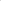  - продолжительность части образовательно программы в часах в рамках часов учебного плана, предусматриваемых реализацию программы для группы детей; - продолжительность части образовательной программы в часах в рамках часов учебного плана, предусматриваемых реализациию программы в рамках индивидуальной работы с детьми; - продолжительность	сопровождения детей дополнительным педагогическим работником одновременно с педагогическим работником, непосредственно осуществляющим реализацию части образовательной программы, в рамках работы со всем объединением по программе; - продолжительность сопровождения детей дополнительным педагогическим работником одновременно с	педагогическим работником, непосредственно осуществляющим реализацию части образовательной программы, в рамках групповой работы с детьми по программе;- продолжительность сопровождения детей дополнительным педагогическим работником одновременно с	педагогическим работником, непосредственно осуществляющим реализацию части образовательной программы, в рамках индивидуальной работы с детьми по программе;- коэффициент, учитывающий корректировку заработной платы педагогического работника, осуществляющего постоянное сопровождение детей в рамках программы, основанный на оценке уровня его квалификации и достижений. Решение об установлении повышающего коэффициента принимается оператором персонифицированного финансирования исходя из сведений, предусмотренных подпунктом 15 пункта 60 настоящих Правил;- коэффициент, учитывающий сложившуюся в системе дополнительного образования практику трудоустройства более чем на одну ставку; 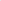  - норма нагрузки на ставку педагога дополнительного образования в неделю; 4,345 - среднее количество недель в одном месяц;52 - число недель в году; З - периодичность прохождения повышения квалификации педагогическими работниками (один раз в три года);  - ожидаемая максимальная численность детей, одновременно обучающихся в рамках часов учебного плана, предусматриваемых реализацию программы одновременно для всего объединения;  - средняя наполняемость группы при реализации части образовательной программы, определяемая по формуле:  , где () - минимальная (максимальная) наполняемость группы при реализации части образовательной программы; - коэффициент привлечения дополнительны педагогических работников (педагоги-психологи, методисты, социальные педагоги прочее) для сопровождения реализации части образовательной программы; - коэффициент, учитывающий потребность в привлечении работников, которые не принимают непосредственного участия в реализации образовательной программы (административно-управленческий, административно-хозяйственный, учебно-вспомогательный и иной персонал); - коэффициент отчислений по страховым взносам в государственные внебюджетные фонды;  -  коэффициент, учитывающий сохранение заработной платы для работников, пребывающих в срочном отпуске, проходящих очередное повышение квалификации, а также пребывающих на больничном. Расчетное значение коэффициента определяется как сложившиеся отношение числа рабочих дней в году и числа дней, которое в среднем должны отработать педагогические и иные работники; - расчетное время полезного использования одного кабинета при реализации образовательных программ, часов в неделю;- базовая стоимость восполнения комплекса средств обучения (включая основные средства и материальные запасы), используемых для реализации образовательной программы определенная в расчете на одну неделю использования в группах, для программ различной направленности; - коэффициент, учитывающий нормы и интенсивность использования оборудования при реализации образовательной программы. Решение об установлении повышающего коэффициента принимается оператором персонифицированного финансирования, исходя из сведений, предусмотренных в подпункте 19 пункта 60 настоящих Правил; - базовая потребность в приобретении услуг, необходимых для обеспечения организации реализации образовательных программ (в том числе, услуг по содержанию объектов недвижимого и особо ценного движимого имущества, включая проведение текущего ремонта и мероприятий по обеспечению санитарно-эпидемиологических требований, противопожарной безопасности, охранной сигнализации, коммунальных услуг, услуг связи), определенная для одного кабинета на одну неделю функционирования; - средние расходы на обеспечение повышения квалификации одного педагогического работника (включая оплату услуг повышения квалификации, проезд и организацию проживания педагогических работников);- средние расходы на обеспечение прохождения одним педагогическим работником ежегодного медицинского осмотра.Глава 8. Порядок установления/прекращения договорных взаимоотношении                   между поставщиками образовательных услуг и родителями                                         (законными представителями) детей79. Родители (законные представители) детей, получивших сертификаты дополнительного образования, или непосредственно ребенок (в случае достижения возраста 14 лет) (далее - Заявитель) имеют право использовать сертификат дополнительного образования для оплаты образовательных услуг по любой части образовательной программы при одновременном выполнении следующих условий:сертификат дополнительного образования включен в реестр сертификатов персонифицированного финансирования;образовательная программа включена в реестр сертифицированных образовательных программ;З)   для части образовательной программы открыта возможность зачисления на обучение;поставщик образовательных услуг осуществляет актуальную деятельность;между поставщиком образовательных слуг и уполномоченной организацией, осуществляющей финансовое обеспечение сертификата дополнительного образования, заключен договор об оплате дополнительного образования;направленность образовательной программы предусмотрена программой персонифицированного финансирования;число договоров об образовании по образовательным программам аналогичной направленности меньше установленного программой персонифицированного финансирования лимита зачисления на обучение для соответствующей направленности;доступный остаток обеспечения сертификата дополнительного образования в соответствующем периоде реализации программы персонифицированного финансирования больше 0 рублей;совокупный объем обеспечения сертификатов дополнительного образования, установленный программой персонифицированного финансирования, превышает сумму осуществленных платежей по сертификатам дополнительного образования и объемов средств сертификатов дополнительного образования, зарезервированных в целях осуществления оплаты по договорам об образовании (твердым офертам) (далее  - зарезервированный объем средств) на оплату образовательных услуг за период действия программы персонифицированного финансирования;совокупный объем ежемесячных платежей по заключенным договорам об образовании за счет средств сертификата дополнительного образования, в случае заключения нового договора на выбранную часть образовательной программы, не превысит установленный программой персонифицированного финансирования максимальный объем средств сертификата дополнительного образования, который может быть направлен на оплату договоров об образовании в течение одного месяца.В целях оценки выполнения условий, указанных в пункте 79 настоящих Правил, региональный оператор ведет учет заключаемых в рамках системы персонифицированного финансирования договоров об образовании между поставщиком образовательных слуг и Заявителями.При выборе образовательной программы или части образовательной программы Заявитель обращается к соответствующем поставщику образовательных услуг с предложением заключения договора об образовании по образовательной программе/части образовательной программы.Поставщик образовательных услуг в течение З рабочих дней со дня получения обращения со стороны Заявителя направляет региональному оператору запрос о возможности заключения договора об образовании, содержащий:номер сертификата дополнительного образования;фамилию, имя и отчество (при наличии) ребенка;З) идентификатор образовательной программы с указанием на часть образовательной программы;4) дату планируемого начала освоения образовательной программы/части образовательной программы.Дата планируемого начала освоения образовательной программы/части образовательной программы определяется по согласованию Заявителя и поставщика образовательных услуг.Региональный оператор в день получения запроса о возможности заключения договора об образовании проверяет соответствие номера сертификата дополнительного образования и фамилии, имени отчества ребенка, а также соблюдение для сертификата дополнительного образования и образовательной программы условий, указанных в пункте 79 настоящих Правил.В случае выявления несоответствия номера сертификата дополнительного образования с фамилией, именем и отчеством ребенка с записью в реестре сертификатов персонифицированного финансирования, региональный оператор в день получения запроса о возможности заключения договора об образовании информирует поставщика образовательных услуг о необходимости уточнения сведений о сертификате дополнительного образования.В случае невыполнения условий, указанных в подпунктах 8-10 пункта 79 настоящих Правил, региональный оператор в день получения запроса о возможности заключения договора об образовании информирует поставщика образовательных услуг об отсутствии доступного обеспечения сертификата дополнительного образования.В случае выполнения всех условий, указанных в пункте 79 настоящих Правил, региональный оператор в день получения запроса о возможности заключения договора об образован и информирует поставщика образовательных услуг о возможности заключения договора об образовании и направляет поставщику образовательных услуг проект договора об образовании, а также следующую информацию: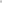 объем средств сертификата дополнительного образования, направляемых на оплату образовательной услуги, в пределах нормативной стоимости образовательной услуги (далее - объем оплаты обновительной услуги за счет средств сертификата);наличие и величина доплаты со стороны родителей (законных) представителей ребенка (далее - размер софинансирования).88. Объем оплаты образовательной услуги за счет средств сертификата дополнительного образования определяется в объеме:нормативной стоимости образовательной услуги, скорректированной пропорционально сроку, оставшемуся до завершения его реализации (далее скорректированная нормативная стоимость образовательной услуги), в случае если скорректированная нормативная стоимость одновременно не превышает цену образовательной услуги, скорректированную пропорционально сроку, оставшемуся до завершения его реализации                                            (далее - скорректированная цена образовательной услуги) и доступный остаток обеспечения сертификата дополнительного образования;скорректированной цены образовательно услуги, в случае если скорректированная цена образовательной услуги одновременно меньше скорректированной нормативной стоимости образовательной услуги и не превышает доступный остаток обеспечения сертификата дополнительного образования;З) доступного остатка обеспечения сертификата дополнительного образования, в случае если доступный остаток обеспечения сертификата дополнительного образования одновременно меньше скорректированной нормативной стоимости образовательной услуги скорректированной цены образовательной услуги.Размер софинансирования со стороны родителей (законных) представителей ребенка устанавливается в случае, если объем оплаты образовательной услуги за счет средств сертификата не обеспечивает покрытия скорректированной цены образовательной услуги. Размер софинансирования определяется как разница между скорректированной ценой образовательной услуги и объемом оплаты образовательной услуги за счет средств сертификата дополнительного образования, определенным в соответствии с пунктом 88 настоящих Правил.Проект договора об образовании формируется оператором персонифицированного финансирования с учетом всех существенных для реализации выбранной части образовательной программы условий.На основании проекта договора об образовании поставщик образовательной услуги формирует договор об образовании, который заключает с родителем (законным представителем) ребенка, либо формирует твердую оферту в отношении родителя (законного представителя) ребенка.Договор об образовании (твердая оферта) должны содержать следующие условия:оплата образовательной услуги в объеме, определяемом в соответствии с пунктом 88 настоящих Правил, осуществляется уполномоченной организацией, осуществляющей финансовое обеспечение сертификата дополнительного образования, на основании договора об оплате дополнительного образования, заключенного с поставщиком образовательных услуг;родители (законные представители) обеспечивают оплату образовательной услуги в объеме размера софинансирования;З)    поставщик образовательных услуг при реализации образовательной программы обязуется обеспечить соблюдение всех условий, определенных для образовательной программы в соответствии с подпунктами 14-19 пункта 60 настоящих Правил;оплата оказания образовательной услуги за соответствующий месяц за счет средств сертификата дополнительного образования осуществляется на регулярной ежемесячной основе в случае, если на 1 число указанного месяца договор об образовании не был расторгнут;образовательная услуга признается оказанной в полном объеме в случае фактической реализации образовательной программы в установленном объеме в группе, независимо от числа фактических посещений ребенком занятий в соответствующем месяце.В случае формирования твердой оферты поставщиком образовательных услуг в оферте дополнительно к вышеуказанным условиям предусматриваются следующие условия:в качестве необходимого и достаточного действия, определяющего безусловное принятие (акцепт) условий договора со стороны родителя (законного представителя) ребенка, заключающего договор об образовании ребенка, определяется подписание родителем (законным представителем) заявления о зачислении ребенка на обучение по дополнительной общеобразовательной программе, в рамках выбранной образовательной услуги, являющегося неотъемлемой частью договора об образовании (твердой оферты) (в случае если формируется договор об образовании (твердая оферта) по вновь выбираемой образовательной программе);безусловное принятие (акцепт) условий договора об образовании со стороны родителя (законного представителя) осуществляется на основании заранее данного родителем (законным представителем) при принятии (акцепте) договора об образовании (твердой оферты) по иной части образовательной программы согласия на заключение иных договоров (оферт) случае отсутствия отказа со стороны родителя (законного представителя) от заключения таких договоров (в случае если твердая оферта предусматривает продолжение обучения по иным частям ранее выбранной образовательной программы);З) акцепт твердой оферты предусматривает предоставление заранее данного родителем (законным представителем) согласия на заключение иных договоров (оферт), сформированных в соответствии с Правилами, предусматривающих оказание обучающемуся образовательных услуг п реализации иных частей образовательной программы, не освоенных до момента акцепта оферты.Договор об образовании между родителем (законным представителем) ребенка и поставщиком образовательных услуг считается заключенным с момента подписания договора сторонами. Твердая оферта считается акцептированной с момента подачи родителем (законным представителем) ребенка заявления на зачисление ребенка на обучение по образовательно программе, либо с первого дня начала обучения по договору.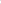 Поставщик образовательных услуг имеет право дополнительно установить минимальное число предложений со стороны родителей (законных представителей) о заключении договора об образовании по образовательной программе, необходимое для заключения таких договоров (открытия группы). При поступлении меньшего количества предложений со стороны родителей (законных представителей) детей о заключении договоров об образовании, чем указанное минимальное число предложений, поставщик образовательных услуг имеют право отклонить указанные предложения. При этом устанавливаемое для программы минимальное число предложений не может превышать ожидаемое минимальное число детей, обучающихся в одной группе.Поставщик образовательных услуг в день заключения договора (акцепта твердой оферты) направляет региональному оператору уведомление о заключении договора, содержащее следующие сведения:реквизиты договора об образовании (твердой оферты);номер сертификата дополнительного образования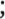 З) идентификатор образовательной программы с указанием на часть образовательной программы;дата начала освоения образовательной программы/части образовательной программы;дата окончания освоения образовательной программы/части образовательной программы.96. Региональный оператор на основе полученного уведомления о заключении договора в течение двух рабочих дней со дня получения такого уведомления, создает запись в реестре действующих договоров, содержащую следующие сведения:идентификатор договора об образовании (твердой оферты);реквизиты договора об образовании (твердой оферты);З) номер сертификата дополнительного образования;наименование образовательной программы с указанием на часть образовательной программы;дата начала обучения ребенка по образовательной программе/части образовательной программы;дата окончания освоения образовательной программы/части образовательной программы;наименование поставщика образовательных услуг;полная стоимость обучения по договору;объем оплаты образовательной услуги за счет средств сертификата;зарезервированный объем средств сертификата дополнительного образования на оплату образовательной услуги;объем средств сертификата дополнительного образования, использованных для оплаты образовательной услуги, оказываемой по договору об образовании (твердой оферте) с момента его заключения.Идентификатор договора об образовании (твердой оферты), указанный в подпункте 1 пункта 96 настоящих Правил, определяется с учетом порядкового номера включения договор об образовании в реестр действующих договоров.Сведения, указанные в подпунктах 2-7 пункта 96 настоящих Правил, вносятся оператором персонифицированного финансирования на основании уведомления, указанного в пункте 5 настоящих Правил.Зарезервированный объем средств сертификата дополнительного образования на оплату образовательной услуги указанный в подпункте 10 пункта 96 настоящих Правил, при создании записи в реестре действующих договоров соответствует объему оплаты образовательной услуги за счет средств сертификата, определенному в соответствии с пунктом 88 настоящих Правил за минусом объема оплаты образовательной услуги, предусмотренного в соответствии с договором (твердой офертой) за первый месяц оказания образовательной услуги, и подлежит ежемесячной корректировке на основании уведомлений о выставленных счетах, направляемых поставщиком образовательных услуг в соответствии с пунктом 116 настоящих Правил.Объем средств сертификата дополнительного образования, использованных для оплаты образовательной услуги, оказываемой по договору об образовании (твердой оферте) с момента его заключения, указанный в подпункте 11 пункта 96 настоящих Правил, при создании записи в реестре действующих договоров соответствует объему оплаты образовательной услуги, предусмотренному в соответствии с договором (твердой офертой) за первый месяц оказания образовательной услуги, и подлежит ежемесячной корректировке на основании выставленных счетов, направляемых поставщиком образовательных услуг в соответствии с пунктом 116 настоящих Правил.В течение 2 рабочих дней после создания соответствующей записи в реестре действующих договоров региональный оператор информирует поставщика образовательных услуг о присвоенном договору идентификаторе договора об образовании.Договор об образовании (твердая оферта) может быть расторгнут в соответствии с законодательством Российской Федерации по инициативе родителей (законных представителей) ребенка, соглашению сторон, а также по инициативе поставщика образовательных услуг не ранее, чем с 1-го числа месяца, следующего за месяцем начала обучения по договору.В случае расторжения договора об образовании (твердой оферты) поставщик образовательных услуг направляет региональному оператору уведомление о расторжении договора об образовании, содержащее следующие сведения:идентификатор договора об образовании (твердой оферты);реквизиты договора об образовании (твердой ферты);З) основания для расторжения договора об образовании (твердой оферты); 4) дата прекращения действия договора об образовании (твердой оферты).Расторжение договора об образовании (твердой оферты) за исключением случая расторжения по соглашению сторон возможно ранее 1-го числа месяца, следующего за месяцем направления уведомления расторжении договора об образовании (твердой оферты). В день прекращения действия договора об образовании (твердой оферты), указанного в уведомлении о расторжении договора об образовании в соответствии подпунктом 1 пункта 103 настоящих Правил, региональный оператор исключает соответствующую запись из реестра действующих договоров.При создании записи в реестре действующих договоров, исключении записи из реестра действующих договоров, региональный оператор осуществляет внесение изменений в реестр сертификатов персонифицированного финансирования (сведения, указанные в подпункте 4 пункта 13 настоящих Правил), реестр поставщиков образовательных услуг (сведения, указанные в подпунктах 13-14 пункта 24 настоящих Правил), реестр сертифицированных образовательных программ (сведения, указанные в подпунктах 24-25 пункта 60 настоящих Правил.Размер средств, на который подлежит увеличение доступного остатка обеспечения сертификата дополнительного образования в соответствующем периоде программы персонифицированного финансирования определяется как разница между зарезервированным объемом средств сертификата дополнительного образования на оплату образовательной услуги и объемом средств сертификата дополнительного образования, использованных для оплаты образовательной услуги, оказываемой по договору об образовании (твердой оферте) с момента его заключения, на момент прекращения действия договора об образовании (твердой оферты).107. Типовая форма договора об образовании (твердой оферты), формы и порядок направления запросов и уведомлений, указанных в пунктах 82, 95 и 103 настоящих Правил устанавливаются оператором персонифицированного финансирования.Глава 9. Порядок оплаты оказываемых образовательных услугОплата оказываемых образовательных услуг в объемах, предусматриваемых договорами об образовании (твердыми офертами), осуществляется уполномоченными организациями на основании представленных поставщиками образовательных услуг счетов на оплату образовательных услуг по договорам об образовании (твердым офертам), заключенным с родителями (законными представителями) детей, финансовое обеспечение сертификатов дополнительного образования которых осуществляется уполномоченной организацией  (далее - счет на оплату оказанных услуг), и счетов на авансирование оказания образовательных услуг, оказываемых в рамках указанных договоров об образовании (твердых оферт)  (далее - счет на авансирование поставщика образовательных услуг).Поставщик образовательных услуг ежемесячно, не ранее 2-го рабочего дня текущего месяца, формирует и направляет в уполномоченную организацию, с которой у него заключен договор об оплате дополнительного образования, счет на авансирование поставщика образовательных услуг, содержащий сумму авансирования с указанием месяца авансирования, и реестр договоров об образовании (твердых оферт) на оказание образовательных услуг по которым запрашивается авансирование (реестр договоров на авансирование).Реестр договоров на авансирование содержи следующие сведения:наименование поставщика образовательных услуг;ОГРН/ОГРНИП поставщика образовательных услуг в соответствии с ЕГРЮЛ/ЕГРИП;месяц, на который сформирован аванс; содержание факта хозяйственной жизни;сумма, подлежащая оплате;номер позиции реестра;номер сертификата дополнительного образования;реквизиты договора об образовании (твердой оферты); объем обязательств уполномоченной организации за текущий месяц в соответствии с договором об образовании (твердой офертой).Счет на авансирование поставщика образовательных услуг предусматривает оплату поставщику образовательных услуг не более 80% от совокупных обязательств уполномоченной организации за текущий месяц в соответствии со всеми договорами об образовании (твердыми офертами), действующими в текущем месяце.112. Региональный оператор не позднее 2-го рабочего дня текущего месяца направляет в уполномоченную организацию выписку из реестра действующих договоров, содержащую сведения обо всех действующих в текущем м6есяце договорах об образовании (твердых офертах), оплата по которым осуществляется уполномоченной организацией.  113. Уполномоченная организация не позднее 3-го рабочего дня текущего месяца на основании выписки из реестра действующих договоров формирует заявку о перечислении субсидии в соответствии с соглашением, заключенным с органом местного самоуправления, в целях возмещения возникающих у уполномоченной организации затрат по оплате договоров об образовании (твердых оферт), с приложением реестра указанных договоров об образовании (твердых оферт), который содержит следующие сведения:1) месяц, за который запрашивается перечисление субсидии;2) номер позиции реестра;3) номер сертификата дополнительного образования;4) реквизиты договора об образовании (твердой оферты);5) объем обязательств уполномоченной организации за текущий месяц в соответствии с договором об образовании (твердой оферты).Уполномоченная организация не позднее 10 рабочих дней после получения счета на авансирование поставщика образовательных услуг осуществляет оплату поставщику образовательных услуг в соответствии с указанным счетом. В случае наличия переплаты в отношении поставщика образовательных услуг, образовавшейся в предыдущий месяц, размер оплаты поставщику образовательных услуг в соответствии со счетом на авансирование поставщика образовательных услуг снижается на величину соответствующей переплаты. В случае наличия задолженности в отношении поставщика образовательных услуг, образовавшейся в предыдущий месяц, размер оплаты поставщику образовательных услуг в соответствии со счетом на авансирование увеличивается на величину соответствующей задолженности.Поставщик образовательных услуг ежемесячно, не позднее последнего дня месяца, за который уполномоченной организацией будет осуществляться оплата по договору об образовании (далее - отчетный месяц), определяет объем оказания образовательной услуги в отчетном месяце. Определяемый объем оказания образовательной услуги в отчетном месяце не может превышать объем, установленный договором об образовании (твердой офертой).Поставщик образовательных услуг, начиная с 3-го числа месяца, следующего за отчетным месяцем, формирует и направляет в уполномоченную организацию, с которой у него заключен договор об оплате дополнительного образования, счет на оплату оказанных услуг, а также реестр счетов за соответствующий месяц.Реестр счетов должен содержать следующие сведения:наименование поставщика образовательных услуг;ОГРН/ОГРНИП поставщика образовательных услуг в соответствии с ЕГРЮЛ/ЕГРИП;З)  месяц, за который сформирован счет;содержание факта хозяйственной жизни;общую сумму оплаты за оказанные в соответствующем месяце услуги;сумму, подлежащую оплате с учетом ранее оплаченного счета на авансирование;номер позиции реестра;номер сертификата дополнительного образования;реквизиты договора об образовании (твердой ферты);объем оказанных образовательных услуг за отчетный месяц в процентах от предусмотренных в соответствии с договором об образовании (твердой офертой); объем обязательств уполномоченной организации за отчетный месяц с учетом объема оказанной образовательной услуги за отчетный месяц.Счет на оплату оказанных услуг выставляется на сумму, определяемую как разница между совокупным объемом обязательств уполномоченной организации за отчетный месяц с учетом объема оказанной образовательной услуги за отчетный месяц перед поставщиком образовательных услуг и произведенной по счету на авансирование поставщика образовательных у за отчетный месяц оплатой. В случае если размер произведенной по счету на авансирование поставщика образовательных услуг за отчетный месяц оплаты превышает совокупный объем обязательств уполномоченной организации за отчетный месяц с учетом объема оказанной образовательной услуги за отчетный месяц перед поставщиком образовательных услуг, счет на оплату оказанных у не выставляется, а размер переплаты за образовательные услуги за отчетный месяц учитывается при произведении авансирования поставщика образовательных услуг в последующие периоды.Уполномоченная организация в течение 5 рабочих дней после получения счета на оплату оказанных услуг и реестра счетов осуществляет оплату по выставленному счету на оплату оказанных услуг.Выполнение действий, предусмотренных пунктами 115-116, 119 настоящих Правил, при оплате образовательных услуг, оказанных в декабре, осуществляется до 25 декабря текущего года.Глава 10. Заключительные положенияПеречисление субсидии местного бюджета в целях возмещения возникающих расходов по оплате договоров об образовании, предусмотренное пунктом 113 настоящих Правил, осуществляется в соответствии с заключенным соглашением о предоставлении субсидии из местного бюджета муниципального образования социально ориентированной некоммерческой организации либо соглашением о предоставлен и субсидии бюджетному (автономному) учреждению, подведомственному органу местного самоуправления муниципального образования, в соответствии с абзацем 2 части 1 статьи 78.1 Бюджетного кодекса Российской Федерации на иные цели.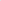 С целью автоматизации процедур, связанных с выбором детьми участниками системы персонифицированного финансирования поставщиков образовательных услуг, образовательных программ, ведением учета использования сертификатов дополнительного образования, добровольной сертификацией образовательных программ, независимой оценки качества образовательных программ в рамках системы персонифицированного финансирования, и иных процедур, предусмотренных Правилами, оператором персонифицированного финансирования может осуществляться ведение информационной системы персонифицированного финансирования.Об утверждении Правил  персонифицированного финансирования дополнительного образования детей                    в городском округе Первоуральск